THE MUNICIPALITY OF KOS invites you to register in the digital registry of Kos expatriates in order to make ALL PEOPLE OF KOS a globally united community!CALL FOR AN EXPRESSION OF INTEREST FOR THE REGISTRATION OF KOS EXPATRIATESDo you come from Kos Island and live abroad?Sign up NOW to the registry of expatriates and learn about the benefits!For information click on the link: https://kos.gov.gr/apodimoi-dimou-ko/#:~:text=%C2%A0https%3A//forms.gle/TYQWJQ9nmLgWTvFZ8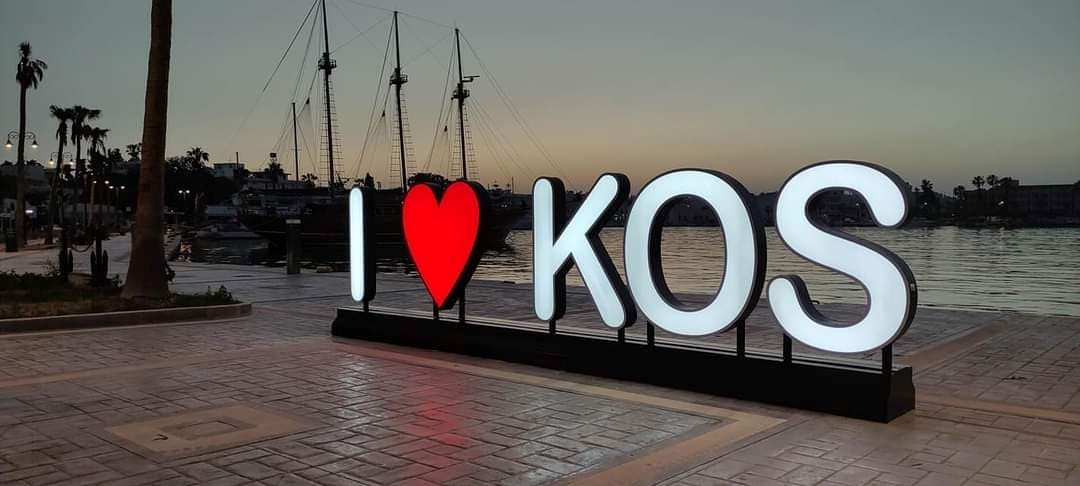 MUNICIPALITY OF KOS7 Akti Kountouriotou Str.Postcode: 85300, Kos IslandTel.: +30 2242360400, 2242360423